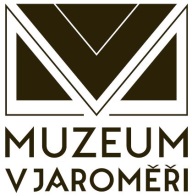 Městské muzeum v JaroměřiHusova 295551 01 JaroměřIČ: 00401633č. účtu 296185680/0300Jan KyselRtyně 44551 01 ZaloňovIČ: 74516108DIČ: CZ81031335778. 4. 2024Objednávka oprav pískovcového soklu, podlahy průjezdu a klempířských prvků na čp. 91 a čp. 295, Husova 295 (Městské muzeum)Objednávám u Vás výše uvedené práce dle cenové nabídky ze dne 26. 3. 2024. Celková cena vč. 21 % DPH: 119.156 KčTermín předání díla: 31. května 2024Platba bude provedena bezhotovostně oproti vystavené faktuře po předání díla. S pozdravem, Rudolf Havelka ředitel Městského muzea v JaroměřiTuto objednávku přijímám.Dne:Podpis: 